WB 10.5.21  MondayArea of LearningTask/Link/ResourcesTime Area of LearningTask/Link/Resources9.00-10.00Literacy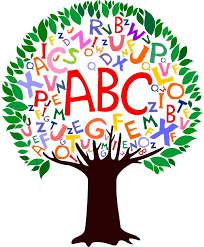 
To deepen a story through hot seatingDuring this lesson we will develop our understanding of what happens in the story and why through hot seating. The children will think of questions to ask the characters in the story and answer questions about the story. https://classroom.thenational.academy/lessons/to-deepen-a-story-through-hot-seating-6th34t10.00-10.30   Playtime10.00-10.30   Playtime10.00-10.30   Playtime10.30-11.30Mathematics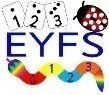 Unit: Depth of numbers within 20Depth of numbers within 10In this lesson, we will deepen our understanding of numbers within 10 - first singing the Two Little Dickie Birds, then practicing counting to and from 10. Finally, we will apply these skills to a game!https://classroom.thenational.academy/lessons/depth-of-numbers-within-10-6wrkec11.30-12.00Individual Reading 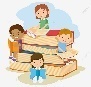 https://www.oxfordowl.co.uk/for-home/find-a-book/library-page/12.00-1.00Lunchtime12.00-1.00Lunchtime12.00-1.00Lunchtime1.00-2.00Understanding The World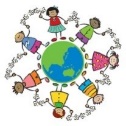 Seasons collageIn today's lesson, we learn about the four different seasons. We think about how we can recognise different seasons and represent them by creating a collage of changing leaves on trees. The lesson links to understanding the world, communication and language and expressive arts and design.
https://classroom.thenational.academy/lessons/seasons-collage-75j38d2.00-2.15Playtime2.00-2.15Playtime2.00-2.15Playtime2.15-2.30Storytime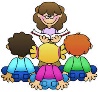 Girls can do anything. https://www.youtube.com/watch?v=G6tpQ54wE20TuesdayArea of LearningTask/Link/ResourcesTime Area of LearningTask/Link/Resources9.00-10.00Literacy
To describe, draw and label characters from the storyDuring this lesson we will think about the different characters in the story and discuss what happens to them at different points in the story. We will then draw and label what happens to the characters in order to develop our knowledge of the action in the story.https://classroom.thenational.academy/lessons/to-describe-draw-and-label-characters-from-the-story-74wk6d10.00-10.30   Playtime10.00-10.30   Playtime10.00-10.30   Playtime10.30-11.30MathematicsDepth of numbers within 15In this lesson, we will look at groups, and sharing into groups. We will then apply this knowledge to a street of houses, sharing people into their homes and checking if it is equal or unequal.https://classroom.thenational.academy/lessons/depth-of-numbers-within-15-70u38d11.30-12.00Individual Reading https://www.oxfordowl.co.uk/for-home/find-a-book/library-page/12.00-1.00Lunchtime12.00-1.00Lunchtime12.00-1.00Lunchtime1.00-2.00Active break 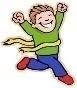 Cosmic Yogahttps://www.youtube.com/watch?v=tWSgNEs4IPg&list=PL8snGkhBF7ngiFwW6-b9aV5eCgY0FAAB4&index=182.00-2.15Playtime2.00-2.15Playtime2.00-2.15Playtime2.15-2.30StorytimeThe Tale of Peter Rabbit https://www.youtube.com/watch?v=p_LeUSA-qIgWednesdayArea of LearningTask/Link/ResourcesTime Area of LearningTask/Link/Resources9.00-10.00LiteracyTo write a story (Part 1)During this lesson we will write a section of the story 'The Fox's Sack' using what we have learnt about action.https://classroom.thenational.academy/lessons/to-write-a-story-part-1-69h62c10.00-10.30   Playtime10.00-10.30   Playtime10.00-10.30   Playtime10.30-11.30MathematicsFinding numbers to 20 in the environmentNumbers are all around us! In this lesson, we are going to look at numerals that represent numbers to twenty. We will see if we can find numbers to 20 in some pictures, but also looking for numerals! Then it's up to you to do a number search around your environment.
https://classroom.thenational.academy/lessons/finding-numbers-to-20-in-the-environment-c8tk8r11.30-12.00Individual Reading https://www.oxfordowl.co.uk/for-home/find-a-book/library-page/12.00-1.00Lunchtime12.00-1.00Lunchtime12.00-1.00Lunchtime1.00-2.00Active break Cosmic Yogahttps://www.youtube.com/watch?v=Af8mzYYa0Gs&list=PL8snGkhBF7ngiFwW6-b9aV5eCgY0FAAB4&index=192.00-2.15Playtime2.00-2.15Playtime2.00-2.15Playtime2.15-2.30StorytimeBlue monster wants it all https://www.youtube.com/watch?v=BLNR1u1FT64ThursdayArea of LearningTask/Link/ResourcesTime Area of LearningTask/Link/Resources9.00-10.00LiteracyTo write a story (Part 2)During this lesson we will write a section of the story 'The Fox's Sack' using what we have learnt about action.https://classroom.thenational.academy/lessons/to-write-a-story-part-2-6rtp8d10.00-10.30   Playtime10.00-10.30   Playtime10.00-10.30   Playtime10.30-11.30MathematicsCounting on and back from a given number within 10In this lesson, we will practice counting on and back from numbers within 10. This time, we will apply this skill to a maths story, talking about people getting on and off a bus.https://classroom.thenational.academy/lessons/counting-on-and-back-from-a-given-number-within-10-cgt36r11.30-12.00Individual Reading https://www.oxfordowl.co.uk/for-home/find-a-book/library-page/12.00-1.00Lunchtime12.00-1.00Lunchtime12.00-1.00Lunchtime1.00-2.00Music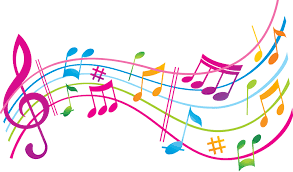 The Rainforest (Part 2)We will revisit the colourful rainforest and further explore our voices by improvising birdsongs, dance to some Brazilian drumming and make up some funky fruit rhythms.https://classroom.thenational.academy/lessons/the-rainforest-part-2-64wk8t2.00-2.15Playtime2.00-2.15Playtime2.00-2.15Playtime2.15-2.30StorytimeThe boss of this chair https://www.youtube.com/watch?v=5RqPiC02J2UFridayArea of LearningTask/Link/ResourcesTime Area of LearningTask/Link/Resources9.00-10.00LiteracyTo recycle a storyDuring this lesson we will change elements of the story 'The Fox's Sack' so that we can create a new story.https://classroom.thenational.academy/lessons/to-recycle-a-story-6rv30r
 10.00-10.30   Playtime10.00-10.30   Playtime10.00-10.30   Playtime10.30-11.30MathematicsCounting on and back from a given number within 20In this lesson, we will practice subitising numbers to 6, so that we can quickly read them on a dice. We will then have a go at counting on and back, before using these skills to play a game.
https://classroom.thenational.academy/lessons/counting-on-and-back-from-a-given-number-within-20-68v62c11.30-12.00Individual Reading https://www.oxfordowl.co.uk/for-home/find-a-book/library-page/12.00-1.00Lunchtime12.00-1.00Lunchtime12.00-1.00Lunchtime1.00-2.00Active break Cosmic Yogahttps://www.youtube.com/watch?v=9Hgp165NTG0&list=PL8snGkhBF7ngiFwW6-b9aV5eCgY0FAAB4&index=212.00-2.15Playtime2.00-2.15Playtime2.00-2.15Playtime2.15-2.30StorytimeCharlie Cook’s favourite book https://www.youtube.com/watch?v=y8BIifh61i4